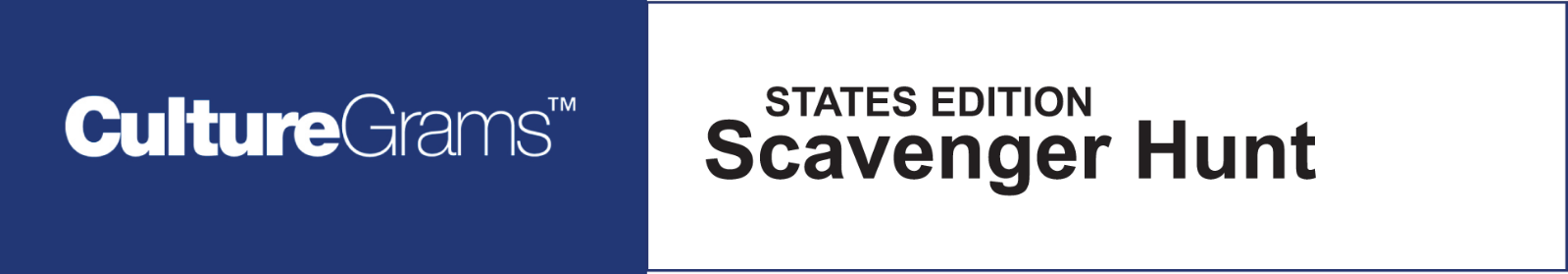 Student ___________________________ Date _____________ Grade/Team/Section_____________ *The information in parentheses after each item indicates where the answer can be found.List four of the rivers shown on the USA physical map (States Edition landing page – USA Maps)What are runza or bierocks? (Nebraska Recipes)What are the states that have the five highest populations of American Indians & Alaska Natives as a percentage of their total population? (Build-Your-Own Comparison Tables)What animal is at the center of the Wyoming flag? (Flag Gallery)What two famous astronauts came from Ohio. (Ohio – Famous People)What happened in 1853 in California? (California – Time Line)What is the state bird of Rhode Island and where in CultureGrams can you hear its song? (Rhode Island – State Symbols)What are the average high and low summer temperatures in Mississippi? (Mississippi – Climate)On what holiday did Nevada become a state in 1864? (Nevada landing page)Who was “the Wizard of Menlo Park” and what is he famous for? (New Jersey – The Wizard of Menlo Park)How many counties does South Dakota have? (South Dakota Government)What were the first four states to be added to the Union? (Graphs and Tables – Statehood)Where would you find a printable outline map of Illinois to label? (Illinois landing page – Map)How far is it from Seattle, Washington to Miami, Florida? (Washington – Distance Calculator)Hawaii is the only U.S. state where _________ are the largest racial group and __________ are a minority. (Hawaii – Population)What made Model T cars more popular than previous cars? (Michigan – The Model T and Motor City)If you were compiling a bibliography of sources for your report on Vermont, and you needed to create a correct MLA citation for the information on Vermont’s maple syrup, what would it look like? (Vermont – Maple Syrup)Which U.S. state would you most like to visit on vacation and why?